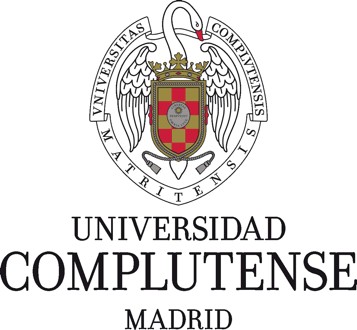 ADDENDA CONVOCATORIA Nº 38/2018 DE BECAS DE FORMACIÓN PRÁCTICA ESPECIALIZADA PARA LA UNIDAD DE ORIENTACIÓN Y DIFUSIÓNEsta convocatoria se tramita como una lista de espera en lugar de una beca quedando los participantes en una lista de espera según la puntuación obtenida en el baremo.En  la Base 2.- Condiciones generales, se incluye estar matriculado o en posesión del título de Master en Psicología de la Educación ampliándose el plazo de presentación de solicitudes hasta el 14 de septiembre de 2018.Madrid, 4 de septiembre de 2018